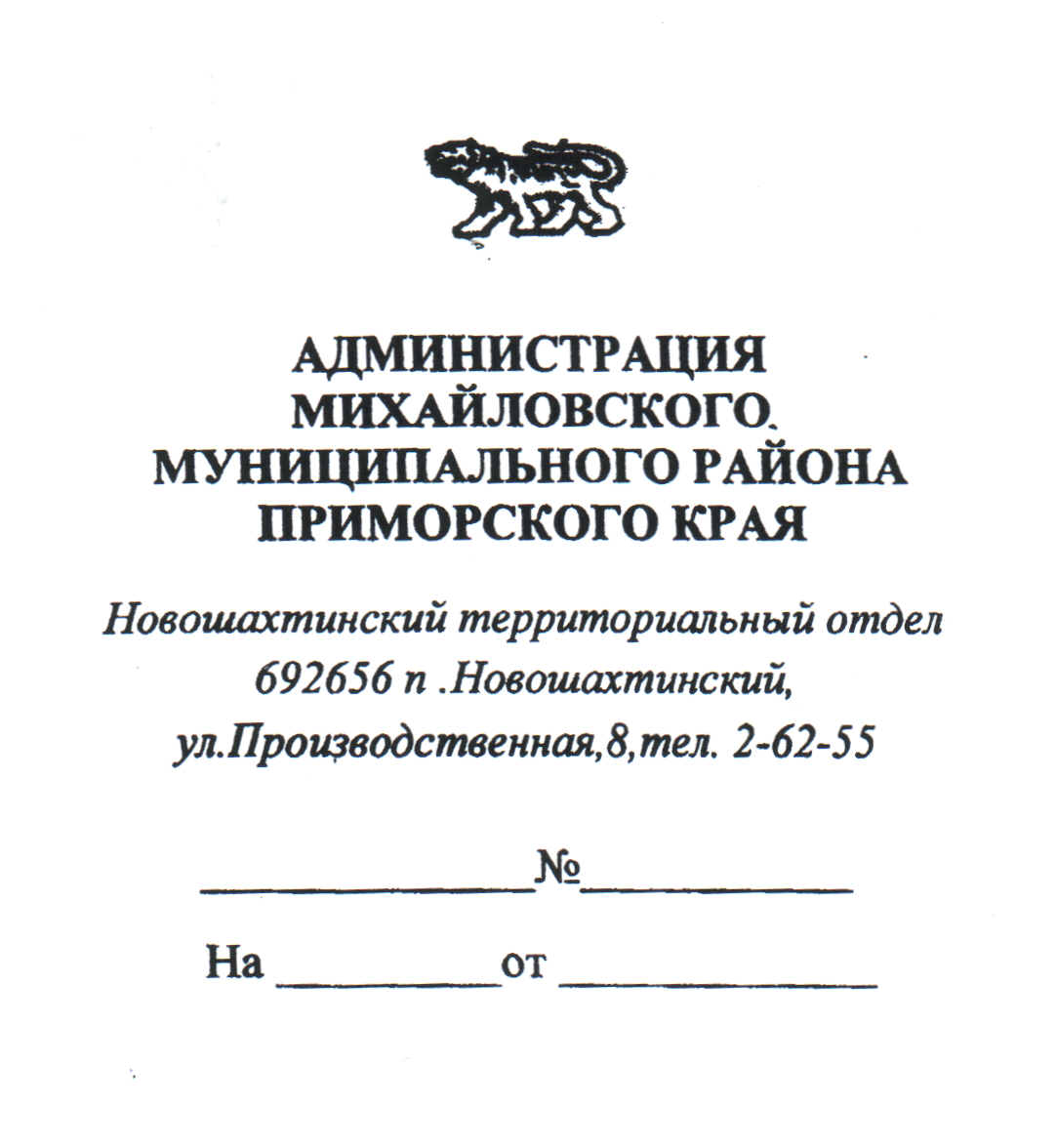 АДМИНИСТРАЦИЯ ГРИГОРЬЕВСКОГО СЕЛЬСКОГО ПОСЕЛЕНИЯМИХАЙЛОВСКОГО МУНИЦИПАЛЬНОГО РАЙОНАПРИМОРСКОГО КРАЯ   П О С Т А Н О В Л Е Н И Е  10.11. 2022 г.                                       с.Григорьевка                                                              №46О публичных слушаниях по проекту бюджета на 2023 год и плановый период 2024-2025 годов в Григорьевском сельском поселении.	В соответствии с Федеральным законом от 06.10.2009 г. № 131-ФЗ «Об общих принципах организации местного самоуправления в Российской Федерации», Уставом Григорьевского сельского поселения, администрация Григорьевского сельского поселенияПОСТАНОВЛЯЕТ:Назначить публичные слушания по проекту бюджета на 2023 год и плановый период  2024-2025 годов на 11.00 часов 28 ноября 2022 года в здании КДЦ с.Григорьевка, ул.Калинина, 17.Сформировать комиссию по организации публичных слушаний  на паритетных началах муниципальным комитетом Григорьевского сельского поселения и главой Григорьевского сельского поселения (приложение № 1).Контроль за исполнением настоящего постановления возложить на главного бухгалтера-финансиста Дашковскую М.А.Глава Григорьевского сельского поселения -	глава администрации поселения                                                                              А.С. ДрёминПриложение № 1к постановлениюадминистрации Григорьевскогосельского поселенияот  10.11.2022г. № 46С О С Т А Вкомиссии по подготовке и проведениюпубличных слушаний по проекту бюджета Григорьевского сельского поселения на 2023 год и плановый период 2024-2025 годов            Дрёмин А.С.        – глава Григорьевского сельского поселения – глава                                          администрации Григорьевского сельского поселения	Дашковская М.А.   – главный бухгалтер-финансист	Ефремова Н.П.   – председатель муниципального комитета Григорьевского                                        сельского поселения	Рыбалкина С.А   – депутат муниципального комитета Григорьевского                                         сельского поселения	                                             Мороз Л.В.   – депутат муниципального комитета Григорьевского                                         сельского поселения	                                 